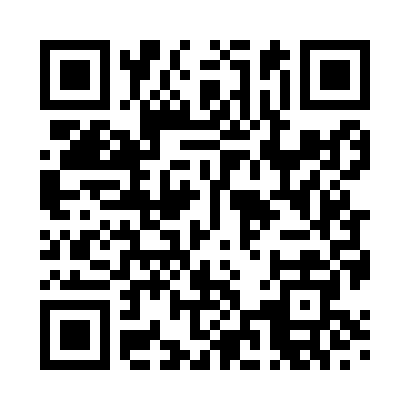 Prayer times for Ranskill, Nottinghamshire, UKMon 1 Jul 2024 - Wed 31 Jul 2024High Latitude Method: Angle Based RulePrayer Calculation Method: Islamic Society of North AmericaAsar Calculation Method: HanafiPrayer times provided by https://www.salahtimes.comDateDayFajrSunriseDhuhrAsrMaghribIsha1Mon2:544:411:086:499:3511:212Tue2:554:421:086:489:3511:213Wed2:554:421:086:489:3411:214Thu2:564:431:096:489:3411:215Fri2:564:441:096:489:3311:216Sat2:574:451:096:489:3211:217Sun2:584:461:096:479:3211:208Mon2:584:471:096:479:3111:209Tue2:594:481:096:479:3011:2010Wed2:594:491:106:469:2911:1911Thu3:004:511:106:469:2811:1912Fri3:014:521:106:459:2711:1813Sat3:014:531:106:459:2611:1814Sun3:024:541:106:449:2511:1715Mon3:034:561:106:449:2411:1716Tue3:034:571:106:439:2311:1617Wed3:044:581:106:439:2211:1618Thu3:055:001:106:429:2111:1519Fri3:065:011:106:419:1911:1520Sat3:065:021:106:419:1811:1421Sun3:075:041:116:409:1711:1322Mon3:085:051:116:399:1511:1323Tue3:095:071:116:389:1411:1224Wed3:095:081:116:389:1211:1125Thu3:105:101:116:379:1111:1026Fri3:115:111:116:369:0911:1027Sat3:125:131:116:359:0711:0928Sun3:125:151:116:349:0611:0829Mon3:135:161:116:339:0411:0730Tue3:145:181:116:329:0211:0631Wed3:155:191:106:319:0111:05